CENNÍK  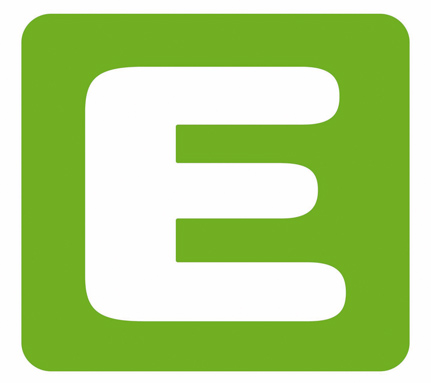 Dodávateľ: STEFE Martin, a. s., Východná 14, 036 01  MartinTel.: + 421 43 4010 412 Fax: +421 43 4010 401IČO: 36 395 714Obchodný register Okresného súdu Žilina, odd. Sa, vl. č 10277/Lwww.stefe.sk(ďalej aj ako „dodávateľ“)Obchodné podmienky1. 	Predmet plnenia1.1. 	Dodávateľ sa zaväzuje vykonať objednané vytyčovanie siete za ceny uvedené v cenníku. 1.2.	Objednávateľ si zaslaním písomnej žiadosti/objednávky záväzne objednáva výjazd na vytýčenie siete a je povinný zaň zaplatiť v zmysle tohto cenníka.2. 	Cena, fakturačné a platobné podmienky2.1. 	Cena je stanovená dohodou v súlade s aktuálnym cenníkom dodávateľa.2.2.	Doba na uskutočnenie vytýčenia siete je 30 kalendárnych dní od prijatia žiadosti/objednávky na vytýčenie siete.   2.3. 	Lehota na vykonanie vytýčenia siete začína dodávateľovi plynúť prvým pracovným dňom po dni doručenia žiadosti.2.4. 	Z vykonaného vytýčenia siete bude spracovaný zápis, ktorý bude podpísaný objednávateľom a na základe tohto zápisu dodávateľ vystaví faktúru. 2.5.	Úhrada ceny za vykonanie predmetu plnenia bude vykonaná na základe tejto vystavenej faktúry dodávateľom. Doba splatnosti faktúry je 14 dní.3.	Dodacie podmienky3.1.	Vytýčenie siete bude realizované osobne za účasti povereného pracovníka spoločnosti STEFE Martin, a. s. a objednávateľa predmetu plnenia. 4.	Záverečné ustanovenia 4.1.	Objednávateľ zaslaním žiadosti/objednávky o vytýčenie siete vyjadruje súhlas s obchodnými podmienkami.Platnosť cenníka: Od 01. 08. 2018Názov položkyCena v €Cena v €Názov položkybez DPHs DPHVytýčenie siete – výjazd a 1. hodina4048Za ďalšie hodiny vytyčovania hodinová sadzba1518